SAINT IGNATIUS’ COLLEGECROSS COUNTRYEACH LAP = 1.5kmPRIMARY 1 LAP + OVAL = 2kmJUNIOR 2 LAPS = 3 kmSENIOR 3 LAPS = 4.5km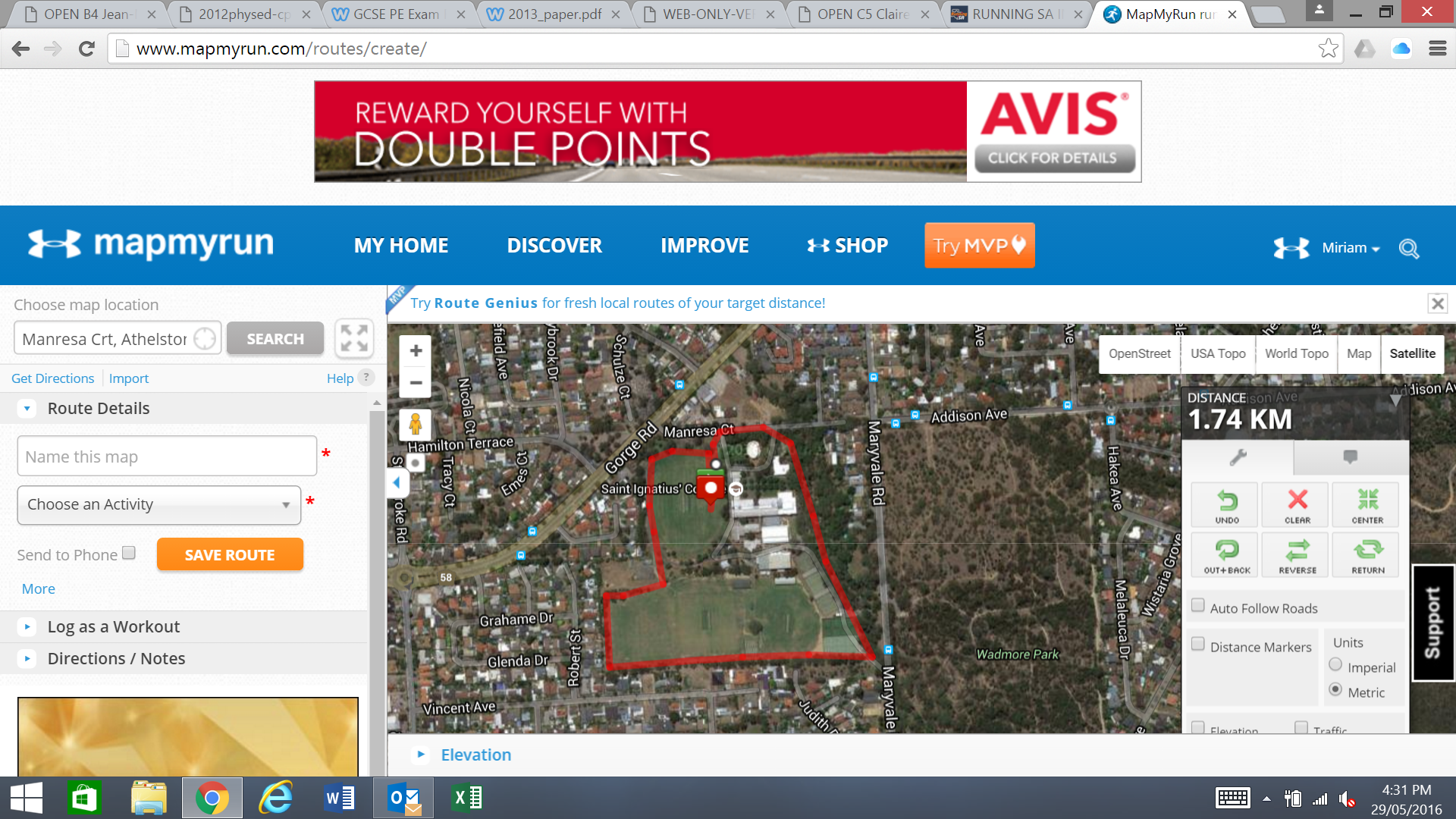 